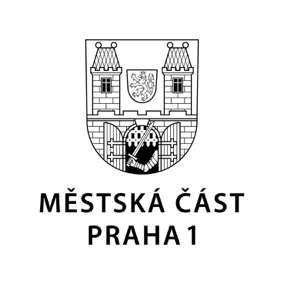 TISKOVÁ ZPRÁVA	26. května 2023Rekonstrukce komplexu bývalého hotelu InterContinental – úprava postupu podle odborného doporučení a v reakci na přání veřejnosti Zástupci městské části Praha 1 se spolu s vedením ZŠ nám. Curieových dohodli s investorem rekonstrukce bývalého hotelu InterContinental na úpravě časového postupu prací v opravovaném hotelovém areálu. Postup byl upraven na základě doporučení nezávislé znalkyně a rovněž byl řádně projednán s Hygienickou stanicí hlavního města Prahy. Změny se týkají termínu odstraňování materiálu s azbestovými vlákny, který se nachází v uzavřené instalační šachtě stavby v části objektu č. p. 44, jež je určena k zachování. Jeho odstranění bylo naplánováno na rok 2024 a měly mu předcházet práce na druhé části domu, která je určena k bourání a kvůli které došlo k uzavření školního hřiště. Cílem vždy bylo vše realizovat tak, aby záborem pozemku už nebylo narušeno zahájení školního roku 2023/24. Stavebník – společnost Metrostav – navíc přizval s investorem k plánování všech prací znalkyni jmenovanou soudem z oboru chemie a oboru čistota ovzduší se specializací na azbest a ostatní anorganická vlákna Ing. Zoju Guschlovou, Ph.D., jež je renomovanou odbornicí s desítkami let zkušeností.Na základě diskusí se zástupci městské části, školy i okolními obyvateli požádal investor, v úzké spolupráci se stavebníkem, Zoju Guschlovou o odborné posouzení. Ta na jeho základě vypracovala návrh postupu, který umožní odstranit materiál s azbestovými vlákny k nejbližšímu možnému datu, a to samozřejmě v souladu se stavebním záměrem a za přijetí řady preventivních opatření nad rámec zákonných požadavků. „Stavba dospěla do fáze, která umožňuje už nyní bez komplikací trvale odstranit azbestovou zátěž v instalační šachtě. Prioritou je vždy ochrana zdraví dětské i dospělé populace před možnou inhalací zdraví škodlivých respirabilních azbestových vláken. Po racionálním uvážení a zohlednění celé situace jsem doporučila sanaci azbestu v nejbližším možném termínu, která zajistí trvalé odstranění azbestové zátěže dle platné legislativy,” vysvětlila Zoja Guschlová.      Výsledkem tohoto řešení bude prostor definitivně vyčištěný od veškeré azbestové zátěže, kde budou moci bezpečně pokračovat stavební práce v souladu s finálním harmonogramem a bez rizika šíření poplašných zpráv, které by mohly vyvolávat znepokojení veřejnosti.„Díky naší průběžné komunikaci s investorem, školou a rodiči se v zájmu předcházení šíření poplašných zpráv a klidu nejen pedagogů a rodičů žáků školy podařilo dojednat úpravu postupu zcela nad rámec povinností smluvních ujednání o nájmu školního hřiště pro potřeby rekonstrukce. Ujednání už tak obsahují řadu závazků ohledně preventivních opatření i reportingu a jsou na ně navázány kompenzace. Úprava postupu byla projednána s nezávislou expertkou paní doktorkou Guschlovou i s Hygienickou stanicí hlavního města Prahy,” popsal 1. místostarosta Prahy 1 pro oblast školství David Bodeček. Supervizorem projektu je za městskou část radní Karel Grabein Procházka. „Zajištění alternativního řešení v reakci na zpětnou vazbu veřejnosti a opět s důrazem na bezpečnost a potřeby školy je ukázkou účelné spolupráce mezi veřejnými a soukromými subjekty,” dodal Karel Grabein Procházka.Postup bude v koordinaci se stavebníkem a za dozoru doktorky Guschlové, která je mimo jiné vedoucí mezinárodně akreditovaného inspekčního orgánu, realizovat specializovaná sanační firma Ekolsan. Sanace azbestu bude probíhat ve dnech 1. a 2. června 2023 v hermeticky uzavřeném kontrolovaném pásmu se sníženou tlakovou diferencí a za průběžného měření stavu ovzduší mimo toto vytvořené hermeticky uzavřené kontrolované pásmo. Současně bude po celou dobu probíhat měření stavu ovzduší uvnitř ZŠ nám. Curieových. Inspektoři inspekčního orgánu Foster Bohemia, s.r.o., budou za účasti doktorky Guschlové zajišťovat kontinuální kontrolu dodržování technologického postupu sanace azbestu, uvedeného v hlášení prací s azbestem, které sanační firma v rámci zákonné ohlašovací povinnosti pro práci s azbestem ohlásila místně příslušné hygienické stanici. Hermeticky uzavřené kontrolované pásmo, vytvořené ze speciální fólie s výstražným značením, se bude rozkládat podél celé instalační šachty desetipatrového objektu. Veškerý materiál s obsahem azbestových vláken bude kompletně demontován výhradně uvnitř tohoto hermeticky uzavřeného kontrolovaného pásma se sníženou tlakovou diferencí, napojeného na hygienickou smyčku. Sníženou tlakovou diferenci hermeticky uzavřeného kontrolovaného pásma budou zajišťovat speciální odsávací zařízení s HEPA filtrací. Materiál obsahující azbest bude zakonzervován nástřikem speciální vrstvy, následně šetrně deinstalován a vložen do silnostěnných neprodyšných vaků s výstražnou etiketou. Tyto vaky budou převezeny a předány k ekologické likvidaci na specializované skládce nebezpečného odpadu. Celou realizaci sanace azbestu zajistí vyškolení pracovníci sanační firmy za použití ochranných osobních pracovních pomůcek určených výhradně pro práci s azbestem. Tento postup zamezí úniku azbestových vláken mimo vytvořené hermeticky uzavřené kontrolované pásmo. Po odstranění všech azbestových materiálů bude celý prostor hermeticky uzavřeného kontrolovaného pásma vysán účinným vysavačem opatřeným filtrací H13 a tzv. vymlžen enkapsulantem. Po dokončení sanačních prací budou provedena závěrečná měření po sanaci azbestu a kontrolované pásmo bude zrušeno až po vydání pokynu inspektory inspekčního orgánu, a to na základě potvrzení podlimitních výsledků po sanaci azbestu. Celý postup bude zaznamenán do stavebního deníku. K dispozici budou rovněž protokoly z kontroly provedené inspektory inspekčního orgánu Foster Bohemia, s.r.o., za účasti znalkyně doktorky Guschlové. Bourací práce budou moci pokračovat takovým způsobem, že jejich realizaci stále pokryje období letních prázdnin a školní hřiště bude v září 2023 opět přístupné dle původního závazku. Vzniklé zpoždění se stavebník pokusí kompenzovat v průběhu roku 2024.Po oba dny odstraňování azbestové zátěže bude žákům ZŠ nám. Curieových zajištěnnáhradní program mimo školu, a to z prostředků finanční kompenzace poskytnutéinvestorem. „Přítomnost azbestu v přilehlé budově byla navzdory všem už přijatýmopatřením pro řadu rodičů i nás zaměstnanců zdrojem nejistoty, která by přetrvávalařadu dalších měsíců a jež se přenesla i na rodiny prvňáčků. Za školu tedy vítám změnupostupu, ačkoli si před koncem roku vyžádá složitější koordinaci. Žáci dva dny stráví narůznorodých mimoškolních akcích,” objasnila ředitelka školy Mgr. Tereza Martínková.Pro rodiče žáků se bude opět konat informační webinář. Informace budou poskytnuty i obyvatelům přilehlých bytových domů prostřednictvím zástupců SVJ.Kontakt:Petr Bidlo, vedoucí oddělení vnějších vztahů a tiskový mluvčí MČ Praha 1petr.bidlo@praha1.cz, +420 775 118 877